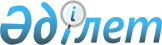 Об утверждении профессионального стандарта "Эксплуатация морского судна"
					
			Утративший силу
			
			
		
					Приказ Министра транспорта и коммуникаций Республики Казахстан от 20 ноября 2013 года № 916. Зарегистрирован в Министерстве юстиции Республики Казахстан 19 декабря 2013 года № 8976. Утратил силу приказом и.о. Министра по инвестициям и развитию Республики Казахстан от 25 февраля 2016 года № 224      Сноска. Утратил силу приказом и.о. Министра по инвестициям и развитию РК от 25.02.2016 № 224 (вводится в действие со дня его официального опубликования).      В соответствии с пунктом 3 статьи 138-5 Трудового кодекса Республики Казахстан от 15 мая 2007 года, ПРИКАЗЫВАЮ:



      1. Утвердить прилагаемый профессиональный стандарт «Эксплуатация морского судна».



      2. Департаменту кадровой и административной работы Министерства транспорта и коммуникаций Республики Казахстан (Хасенов Е.Е.) обеспечить:

      1) в установленном законодательством порядке государственную регистрацию настоящего приказа в Министерстве юстиции Республики Казахстан;

      2) после государственной регистрации настоящего приказа в Министерстве юстиции Республики Казахстан, официальное опубликование в средствах массовой информации, в том числе размещение его на интернет-ресурсе Министерства транспорта и коммуникаций Республики Казахстан и на интранет-портале государственных органов;

      3) в течение десяти календарных дней после государственной регистрации настоящего приказа в Министерстве юстиции Республики Казахстан, направление копии на официальное опубликование в информационно-правовую систему «Әділет» республиканского государственного предприятия на праве хозяйственного ведения «Республиканский центр правовой информации Министерства юстиции Республики Казахстан»;

      4) представление в Юридический департамент Министерства транспорта и коммуникаций Республики Казахстан сведений о государственной регистрации и о направлении на опубликование в средствах массовой информации в течение 5 рабочих дней после государственной регистрации настоящего приказа в Министерстве юстиции Республики Казахстан.



      3. Контроль за исполнением настоящего приказа оставляю за собой.



      4. Настоящий приказ вводится в действие по истечении десяти календарных дней после дня его первого официального опубликования.      Министр                                    А. Жумагалиев      «СОГЛАСОВАН»:

      И.о. Министра труда и социальной

      защиты населения

      Республики Казахстан

      ___________ К. Абсаттаров

      4 ноября 2013 года

Утвержден             

приказом Министра транспорта и 

коммуникаций Республики Казахстан

от 20 ноября 2013 года № 916   

Профессиональный стандарт

«Эксплуатация морского судна» 

1. Общие положения

      1. Профессиональный стандарт «Эксплуатация морского судна» (далее – ПС) определяет в области профессиональной деятельности «Морской и прибрежный пассажирский транспорт», «Морской и прибрежный грузовой транспорт» требования к уровню квалификации, компетенции, содержанию, качеству и условиям труда и предназначен для:

      1) регулирования взаимодействия трудовой сферы и сферы профессионального образования;

      2) регламентации требований для разработки программ подготовки, повышения квалификации и профессиональной переподготовки;

      3) регламентации требований для оценки компетенций работников при аттестации и сертификации персонала.



      2. Основными пользователями ПС являются:

      1) выпускники организаций образования, работники;

      2) руководители организаций, руководители и специалисты подразделений управления персоналом организаций;

      3) специалисты, разрабатывающие государственные образовательные программы;

      4) специалисты в области оценки профессиональной подготовленности и подтверждения соответствия квалификации специалистов.



      3. На основе ПС разрабатываются квалификационные характеристики, должностные инструкции, типовые учебные программы, типовые учебные планы, корпоративные стандарты организаций.



      4. В настоящем ПС применяются следующие термины и определения:



      1) квалификация – готовность работника к качественному выполнению конкретных функций в рамках определенного вида трудовой деятельности;



      2) квалификационный уровень – совокупность требований к компетенциям работников, дифференцируемых по параметрам сложности, нестандартности трудовых действий, ответственности и самостоятельности;



      3) предмет труда – предмет, на которые направлены действия работника с целью создания продукта при помощи определенных средств труда;



      4) средства труда – средства, используемые работником для преобразования предмета труда из исходного состояния в продукт;



      5) вид трудовой деятельности – составная часть области профессиональной деятельности, сформированная целостным набором трудовых функций и необходимых для их выполнения компетенций;



      6) трудовая функция – составная часть вида трудовой деятельности, представляющая собой интегрированный и относительно автономный набор трудовых действий, определяемых бизнес-процессом и предполагающий наличие необходимых компетенций для их выполнения;



      7) область профессиональной деятельности – совокупность видов трудовой деятельности отрасли, имеющая общую интеграционную основу (аналогичные или близкие назначение, объекты, технологии, в том числе средства труда) и предполагающая схожий набор трудовых функций и компетенций для их выполнения;



      8) единица профессионального стандарта – структурный элемент ПС, содержащий развернутую характеристику конкретной трудовой функции, которая является целостной, завершенной, относительно автономной и значимой для данного вида трудовой деятельности;



      9) профессия – род трудовой деятельности, который требует владения комплексом специальных теоретических знаний и практических навыков, приобретенных в результате специальной подготовки, опыта работы;



      10) компетенция – способность применять знания, умения и опыт в трудовой деятельности;



      11) должность – структурная единица работодателя, на которую возложен круг должностных полномочий и должностных обязанностей;



      12) задача – совокупность действий, связанных с реализацией трудовой функции и достижением результата с использованием конкретных предметов и средств труда;



      13) отрасль – совокупность организаций, для которых характерна общность выпускаемой продукции, технологии производства, основных фондов и профессиональных навыков работающих;



      14) отраслевая рамка квалификаций (далее - ОРК) – структурированное описание квалификационных уровней, признаваемых в отрасли;



      15) национальная рамка квалификаций (далее - НРК) – структурированное описание квалификационных уровней, признаваемых на рынке труда;



      16) функциональная карта – структурированное описание трудовых функций и задач, выполняемых работником определенного вида деятельности в рамках той или иной области профессиональной деятельности. 

2. Паспорт ПС

      5. Паспорт ПС определяет следующее:

      1) вид экономической деятельности (область профессиональной деятельности):

      Общий классификатор видов экономической деятельности (далее - ГК РК 03-2007) «50.1 Морской и прибрежный пассажирский транспорт», «50.2 Морской и прибрежный грузовой транспорт»;

      2) основная цель вида экономической (области профессиональной) деятельности:

      управление морским судном;

      3) виды трудовой деятельности (профессии) по квалификационным уровням согласно приложению 1 к настоящему ПС. 

3. Карточки видов трудовой деятельности (профессий) 

Параграф 1 «Четвертый помощник капитана»

      6. Карточка вида трудовой деятельности (профессии) содержит:

      1) квалификационный уровень: по НРК – 4; по ОРК – 4;

      2) базовая группа по Государственному классификатору занятий Республики Казахстан (далее – ГК РК 01 – 2005): отсутствует;

      3) возможные наименования должности (профессии): вахтенный офицер штурманской вахты;

      4) обобщенное описание выполняемой трудовой деятельности - управление операциями судна и забота о людях на судне на уровне эксплуатации в пределах своей компетенции;

      5) возможные места работы, требования к профессиональному образованию и обучению работника, необходимость сертификатов, подтверждающих квалификацию, требования к практическому опыту работы, особые условия допуска к работе приведены в таблице 1 «Возможные места работы по профессии. Требования к условиям труда, образованию и опыту работы четвертого помощника капитана» приложения 2 к настоящему ПС. 

Параграф 2 «Третий помощник капитана»

      7. Карточка вида трудовой деятельности (профессии) содержит:

      1) квалификационный уровень: по НРК – 4; по ОРК – 4;

      2) базовая группа по Государственному классификатору занятий Республики Казахстан (далее – ГК РК 01 – 2005): отсутствует;

      3) возможные наименования должности (профессии): вахтенный офицер штурманской вахты;

      4) обобщенное описание выполняемой трудовой деятельности - управление операциями судна и забота о людях на судне на уровне эксплуатации в пределах своей компетенции;

      5) возможные места работы, требования к профессиональному образованию и обучению работника, необходимость сертификатов, подтверждающих квалификацию, требования к практическому опыту работы, особые условия допуска к работе приведены в таблице 2 «Возможные места работы по профессии. Требования к условиям труда, образованию и опыту работы третьего помощника капитана» приложения 2 к настоящему ПС. 

Параграф 3 «Второй помощник капитана»

      8. Карточка вида трудовой деятельности (профессии) содержит:

      1) квалификационный уровень: по НРК – 4; по ОРК – 4;

      2) базовая группа по Государственному классификатору занятий Республики Казахстан (далее – ГК РК 01 – 2005): отсутствует;

      3) возможные наименования должности (профессии): вахтенный офицер штурманской вахты;

      4) обобщенное описание выполняемой трудовой деятельности - управление операциями судна и забота о людях на судне на уровне эксплуатации в пределах своей компетенции;

      5) возможные места работы, требования к профессиональному образованию и обучению работника, необходимость сертификатов, подтверждающих квалификацию, требования к практическому опыту работы, особые условия допуска к работе приведены в таблице 3 «Возможные места работы по профессии. Требования к условиям труда, образованию и опыту работы второго помощника капитана» приложения 2 к настоящему ПС. 

Параграф 4 «Старший помощник капитана»

      9. Карточка вида трудовой деятельности (профессии) содержит:

      1) квалификационный уровень: по НРК – 5; по ОРК – 5;

      2) базовая группа по Государственному классификатору занятий Республики Казахстан (далее – ГК РК 01 – 2005): отсутствует;

      3) возможные наименования должности (профессии): вахтенный офицер штурманской вахты;

      4) обобщенное описание выполняемой трудовой деятельности - управление погрузкой и разгрузкой грузов на судне;

      управление операциями судна и забота о людях на судне на уровне эксплуатации в пределах своей компетенции;

      5) возможные места работы, требования к профессиональному образованию и обучению работника, необходимость сертификатов, подтверждающих квалификацию, требования к практическому опыту работы, особые условия допуска к работе приведены в таблице 4 «Возможные места работы по профессии. Требования к условиям труда, образованию и опыту работы старшего помощника капитана» приложения 2 к настоящему ПС. 

4. Перечень единиц ПС

      10. Перечень единиц ПС приведен в таблицах 1 - 4 приложения 3 к настоящему ПС и содержит шифр и наименование единицы ПС. 

5. Описание единиц ПС

      11. Описание единиц ПС приведено в таблицах 1 - 4 приложения 4 к настоящему ПС. 

6. Виды сертификатов, выдаваемых на основе ПС

      12. Организациями в области оценки профессиональной подготовленности и подтверждения соответствия квалификации специалистов выдаются сертификаты на основе настоящего ПС.



      13. Виды сертификатов, выдаваемые на основе настоящего ПС, определяются в соответствии с перечнем единиц ПС, освоение которых необходимо для получения сертификата, предусмотренным в приложении 3 настоящего ПС. 

7. Разработчики, лист согласования, экспертиза и регистрация ПС

      14. Разработчиком ПС является Министерство транспорта и коммуникаций Республики Казахстан.



      15. Лист согласования ПС приведен в приложении 5 к настоящему ПС.

Приложение 1             

к Профессиональному стандарту  

«Эксплуатация морского судна»  

               Виды трудовой деятельности (профессии)

                    по квалификационным уровням      Примечание: ЕТКС - Единый тарифно-квалификационный справочник работ и профессий рабочих.

Приложение 2             

к Профессиональному стандарту  

«Эксплуатация морского судна»  

                                                            Таблица 1

                1. Возможные места работы по профессии.

        Требования к условиям труда, образованию и опыту работы

                    четвертого помощника капитана

                                                            Таблица 2

              2. Возможные места работы по профессии.

     Требования к условиям труда, образованию и опыту работы

                    третьего помощника капитана

                                                            Таблица 3

               3. Возможные места работы по профессии.

Требования к условиям труда, образованию и опыту работы второго

                         помощника капитана

                                                           Таблица 4

               4. Возможные места работы по профессии.

        Требования к условиям труда, образованию и опыту работы

                    старшего помощника капитана      Примечание: ГМССБ – Глобальная морская система связи при бедствии и для обеспечения безопасности;

      ЭКНИС – Электронная картографическая навигационная информационная система;

      САРП – Система автоматической радиолокационной прокладки.

Приложение 3            

к Профессиональному стандарту  

«Эксплуатация морского судна»  

                           Перечень единиц ПС

                                                            Таблица 1

               1. Вид трудовой деятельности (профессии)

                     «Четвертый помощник капитана»

                                                            Таблица 2

               2. Вид трудовой деятельности (профессии)

                       «Третий помощник капитана»

                                                            Таблица 3

               3. Вид трудовой деятельности (профессии)

                     «Третий помощник капитана»

                                                            Таблица 4

              4. Вид трудовой деятельности (профессии)

                      «Третий помощник капитана»      Примечание: Ф – функция.

Приложение 4           

к Профессиональному стандарту  

«Эксплуатация морского судна»  

                          Описание единиц ПС

                                                            Таблица 1

               1. Вид трудовой деятельности (профессии)

                     «Четвертый помощник капитана»

                                                           Таблица 2

              2. Вид трудовой деятельности (профессии)

                      «Третий помощник капитана»

                                                            Таблица 3

               3. Вид трудовой деятельности (профессии)

                        «Второй помощник капитана»

                                                           Таблица 4

               4. Вид трудовой деятельности (профессии)

                       «Старший помощник капитана»      Примечание: З – задача;

      МК СОЛАС - 74 – Международная конвенция СОЛАС – 74;

      МСС - 65 – Международный свод сигналов;

      МППСС-72 – Международные Правила Предупреждения Столкновений Судов в море;

      МК МАРПОЛ 73/78 – Международная конвенция по предотвращению загрязнения с судов;

      УССМТ РК – Устав службы на судах морского транспорта Республики Казахстан;

      НБЖС – Наставление по борьбе за живучесть судов.

Приложение 5             

к Профессиональному стандарту  

«Эксплуатация морского судна»  

                            Лист согласованияНастоящий ПС зарегистрирован в ______________________________________

ПС внесен в Реестр профессиональных стандартов рег. № _______________

Письмо (протокол) № _____________________ Дата ______________________
					© 2012. РГП на ПХВ «Институт законодательства и правовой информации Республики Казахстан» Министерства юстиции Республики Казахстан
				№ п/пНаименование вида деятельностиНаименование профессии с учетом тенденций рынка трудаНаименование профессии согласно

ГК РК 01-2005Квалификационный уровень ОРКРазряд по ЕТКС1Четвертый помощник капитанаЧетвертый помощник капитана-4-2Третий помощник капитанаТретий помощник капитана-4-3Второй помощник капитанаВторой помощник капитана-4-4Старший помощник капитанаСтарший помощник капитана-5-Возможные места работы по профессии (организации)Возможные места работы по профессии (организации)Организации морского транспортаОрганизации морского транспортаВредные и опасные условия трудаВредные и опасные условия трудаСкольжение, скользкие поверхности, свободное движение частей или материалов (падение, катание, скольжение, спуск, качания), горючие и взрывоопасные вещества, электромагнитное излучение, шум, вибрация, высокая и низкая температура и влажность, тяжелая работа (интенсивность, неритмичность, монотонность, и т.д.), плохие погодные условия (снег, жара, и т.д.), работа на водеСкольжение, скользкие поверхности, свободное движение частей или материалов (падение, катание, скольжение, спуск, качания), горючие и взрывоопасные вещества, электромагнитное излучение, шум, вибрация, высокая и низкая температура и влажность, тяжелая работа (интенсивность, неритмичность, монотонность, и т.д.), плохие погодные условия (снег, жара, и т.д.), работа на водеОсобые условия допуска к работеОсобые условия допуска к работеВ соответствии с Международной Конвенцией о подготовке и дипломировании моряков и несении вахты, а также нормативными актами Республики Казахстан, Уставом службы на судах Республики КазахстанВ соответствии с Международной Конвенцией о подготовке и дипломировании моряков и несении вахты, а также нормативными актами Республики Казахстан, Уставом службы на судах Республики КазахстанКвалификационный

уровень ОРКУровень профессионального образования и обученияУровень профессионального образования и обученияТребуемый опыт работы4Документ о техническом и профессиональном образовании в области судовождения.

Документы, подтверждающие выполнение учебных программ или справки о плавании, подтверждающие стаж плавания не менее 12 месяцев, в том числе не менее шести месяцев с выполнением обязанностей вахтенного помощника-стажера или практиканта на самоходных судах валовой вместимостью 500 и более под руководством капитана, дипломированного специалиста или квалифицированного руководителя практики. Диплом оператора ограниченного района ГМССБ или диплом оператора ГМССБ. Свидетельство о прохождении начальной подготовки безопасности. Свидетельство о прохождении подготовки специалиста по спасательным шлюпкам и плотам и дежурным шлюпкам. Свидетельство о прохождении подготовки к борьбе с пожаром по расширенной программе. Свидетельство о прохождении подготовки по оказанию первой медицинской помощи. Свидетельство о прохождении подготовки по использованию радиолокационной станции. Свидетельство о прохождении подготовки по использованию системы автоматической радиолокационной прокладки (при отсутствии свидетельства о подготовке по использованию САРП диплом выдается с ограничением "Без САРП"). Свидетельство о прохождении подготовки по использованию электронной картографической навигационной информационной системы (при отсутствии свидетельства о подготовке по использованию ЭКНИС диплом выдается с ограничением "Без ЭКНИС").

Свидетельство о прохождении подготовки по охранеДокумент о техническом и профессиональном образовании в области судовождения.

Документы, подтверждающие выполнение учебных программ или справки о плавании, подтверждающие стаж плавания не менее 12 месяцев, в том числе не менее шести месяцев с выполнением обязанностей вахтенного помощника-стажера или практиканта на самоходных судах валовой вместимостью 500 и более под руководством капитана, дипломированного специалиста или квалифицированного руководителя практики. Диплом оператора ограниченного района ГМССБ или диплом оператора ГМССБ. Свидетельство о прохождении начальной подготовки безопасности. Свидетельство о прохождении подготовки специалиста по спасательным шлюпкам и плотам и дежурным шлюпкам. Свидетельство о прохождении подготовки к борьбе с пожаром по расширенной программе. Свидетельство о прохождении подготовки по оказанию первой медицинской помощи. Свидетельство о прохождении подготовки по использованию радиолокационной станции. Свидетельство о прохождении подготовки по использованию системы автоматической радиолокационной прокладки (при отсутствии свидетельства о подготовке по использованию САРП диплом выдается с ограничением "Без САРП"). Свидетельство о прохождении подготовки по использованию электронной картографической навигационной информационной системы (при отсутствии свидетельства о подготовке по использованию ЭКНИС диплом выдается с ограничением "Без ЭКНИС").

Свидетельство о прохождении подготовки по охранеСтаж плавания не менее 12 месяцев, в том числе не менее шести месяцев с выполнением обязанностей вахтенного помощника-стажера или практиканта на самоходных судах валовой вместимостью 500 и более под руководством капитана, дипломированного специалиста или квалифицированного руководителя практикиВозможные места работы по профессии (организации)Возможные места работы по профессии (организации)Организации морского транспортаОрганизации морского транспортаВредные и опасные условия трудаВредные и опасные условия трудаСкольжение, скользкие поверхности, свободное движение частей или материалов (падение, катание, скольжение, спуск, соскок, качания), горючие и взрывоопасные вещества, электромагнитное излучение, шум, вибрация, высокая и низкая температура и влажность, тяжелая работа (интенсивность, неритмичность, монотонность, и т.д.), плохие погодные условия (снег, жара, и т.д.), работа на водеСкольжение, скользкие поверхности, свободное движение частей или материалов (падение, катание, скольжение, спуск, соскок, качания), горючие и взрывоопасные вещества, электромагнитное излучение, шум, вибрация, высокая и низкая температура и влажность, тяжелая работа (интенсивность, неритмичность, монотонность, и т.д.), плохие погодные условия (снег, жара, и т.д.), работа на водеОсобые условия допуска к работеОсобые условия допуска к работеВ соответствии с Международной Конвенцией о подготовке и дипломировании моряков и несении вахты, а также нормативными актами Республики Казахстан, Уставом службы на судах Республики КазахстанВ соответствии с Международной Конвенцией о подготовке и дипломировании моряков и несении вахты, а также нормативными актами Республики Казахстан, Уставом службы на судах Республики КазахстанКвалификационный

уровень ОРКУровень профессионального образования и обученияУровень профессионального образования и обученияТребуемый опыт работы4Документ о техническом и профессиональном образовании в области судовождения.

Документы, подтверждающие выполнение учебных программ или справки о плавании, подтверждающие стаж плавания не менее 12 месяцев, в том числе не менее шести месяцев с выполнением обязанностей вахтенного помощника-стажера или практиканта на самоходных судах валовой вместимостью 500 и более под руководством капитана, дипломированного специалиста или квалифицированного руководителя практики. Диплом оператора ограниченного района ГМССБ или диплом оператора ГМССБ. Свидетельство о прохождении подготовки в морском образовательном учреждении по программе подготовки вахтенных помощников капитана. Свидетельство о прохождении начальной подготовки безопасности. Свидетельство о прохождении подготовки специалиста по спасательным шлюпкам и плотам и дежурным шлюпкам. Свидетельство о прохождении подготовки к борьбе с пожаром по расширенной программе. Свидетельство о прохождении подготовки по оказанию первой медицинской помощи. Свидетельство о прохождении подготовки по использованию радиолокационной станции. Свидетельство о прохождении подготовки по использованию системы автоматической радиолокационной прокладки (при отсутствии свидетельства о подготовке по использованию САРП диплом выдается с ограничением "Без САРП"). Свидетельство о прохождении подготовки по использованию электронной картографической навигационной информационной системы (при отсутствии свидетельства о подготовке по использованию ЭКНИС диплом выдается с ограничением "Без ЭКНИС").

Свидетельство о прохождении подготовки по охранеДокумент о техническом и профессиональном образовании в области судовождения.

Документы, подтверждающие выполнение учебных программ или справки о плавании, подтверждающие стаж плавания не менее 12 месяцев, в том числе не менее шести месяцев с выполнением обязанностей вахтенного помощника-стажера или практиканта на самоходных судах валовой вместимостью 500 и более под руководством капитана, дипломированного специалиста или квалифицированного руководителя практики. Диплом оператора ограниченного района ГМССБ или диплом оператора ГМССБ. Свидетельство о прохождении подготовки в морском образовательном учреждении по программе подготовки вахтенных помощников капитана. Свидетельство о прохождении начальной подготовки безопасности. Свидетельство о прохождении подготовки специалиста по спасательным шлюпкам и плотам и дежурным шлюпкам. Свидетельство о прохождении подготовки к борьбе с пожаром по расширенной программе. Свидетельство о прохождении подготовки по оказанию первой медицинской помощи. Свидетельство о прохождении подготовки по использованию радиолокационной станции. Свидетельство о прохождении подготовки по использованию системы автоматической радиолокационной прокладки (при отсутствии свидетельства о подготовке по использованию САРП диплом выдается с ограничением "Без САРП"). Свидетельство о прохождении подготовки по использованию электронной картографической навигационной информационной системы (при отсутствии свидетельства о подготовке по использованию ЭКНИС диплом выдается с ограничением "Без ЭКНИС").

Свидетельство о прохождении подготовки по охранеСтаж плавания не менее 12 месяцев, в том числе не менее шести месяцев с выполнением обязанностей вахтенного помощника-стажера или практиканта на самоходных судах валовой вместимостью 500 и более под руководством капитана, дипломированного специалиста или квалифицированного руководителя практикиВозможные места работы по профессии (организации)Возможные места работы по профессии (организации)Организации морского транспортаОрганизации морского транспортаВредные и опасные условия трудаВредные и опасные условия трудаСкольжение, скользкие поверхности, свободное движение частей или материалов (падение, катание, скольжение, спуск, соскок, качания), горючие и взрывоопасные вещества, электромагнитное излучение, шум, вибрация, высокая и низкая температура и влажность, тяжелая работа (интенсивность, неритмичность, монотонность, и т.д.), плохие погодные условия (снег, жара, и т.д.), работа на водеСкольжение, скользкие поверхности, свободное движение частей или материалов (падение, катание, скольжение, спуск, соскок, качания), горючие и взрывоопасные вещества, электромагнитное излучение, шум, вибрация, высокая и низкая температура и влажность, тяжелая работа (интенсивность, неритмичность, монотонность, и т.д.), плохие погодные условия (снег, жара, и т.д.), работа на водеОсобые условия допуска к работеОсобые условия допуска к работеВ соответствии с Международной Конвенцией о подготовке и дипломировании моряков и несении вахты, а также нормативными актами Республики Казахстан, Уставом службы на судах Республики КазахстанВ соответствии с Международной Конвенцией о подготовке и дипломировании моряков и несении вахты, а также нормативными актами Республики Казахстан, Уставом службы на судах Республики КазахстанКвалификационный уровень ОРКУровень профессионального образования и обученияУровень профессионального образования и обученияТребуемый опыт работы4Документ о техническом и профессиональном образовании в области судовождения.

Документы, подтверждающие выполнение учебных программ или справки о плавании, подтверждающие стаж плавания не менее 12 месяцев, в том числе не менее шести месяцев с выполнением обязанностей вахтенного помощника-стажера или практиканта на самоходных судах валовой вместимостью 500 и более под руководством капитана, дипломированного специалиста или квалифицированного руководителя практики. Диплом оператора ограниченного района ГМССБ или диплом оператора ГМССБ. Свидетельство о прохождении подготовки в морском образовательном учреждении по программе подготовки вахтенных помощников капитана. Свидетельство о прохождении начальной подготовки безопасности. Свидетельство о прохождении подготовки специалиста по спасательным шлюпкам и плотам и дежурным шлюпкам. Свидетельство о прохождении подготовки к борьбе с пожаром по расширенной программе. Свидетельство о прохождении подготовки по оказанию первой медицинской помощи. Свидетельство о прохождении подготовки по использованию радиолокационной станции. Свидетельство о прохождении подготовки по использованию системы автоматической радиолокационной прокладки (при отсутствии свидетельства о подготовке по использованию САРП диплом выдается с ограничением "Без САРП"). Свидетельство о прохождении подготовки по использованию электронной картографической навигационной информационной системы (при отсутствии свидетельства о подготовке по использованию ЭКНИС диплом выдается с ограничением "Без ЭКНИС").

Свидетельство о прохождении подготовки по охранеДокумент о техническом и профессиональном образовании в области судовождения.

Документы, подтверждающие выполнение учебных программ или справки о плавании, подтверждающие стаж плавания не менее 12 месяцев, в том числе не менее шести месяцев с выполнением обязанностей вахтенного помощника-стажера или практиканта на самоходных судах валовой вместимостью 500 и более под руководством капитана, дипломированного специалиста или квалифицированного руководителя практики. Диплом оператора ограниченного района ГМССБ или диплом оператора ГМССБ. Свидетельство о прохождении подготовки в морском образовательном учреждении по программе подготовки вахтенных помощников капитана. Свидетельство о прохождении начальной подготовки безопасности. Свидетельство о прохождении подготовки специалиста по спасательным шлюпкам и плотам и дежурным шлюпкам. Свидетельство о прохождении подготовки к борьбе с пожаром по расширенной программе. Свидетельство о прохождении подготовки по оказанию первой медицинской помощи. Свидетельство о прохождении подготовки по использованию радиолокационной станции. Свидетельство о прохождении подготовки по использованию системы автоматической радиолокационной прокладки (при отсутствии свидетельства о подготовке по использованию САРП диплом выдается с ограничением "Без САРП"). Свидетельство о прохождении подготовки по использованию электронной картографической навигационной информационной системы (при отсутствии свидетельства о подготовке по использованию ЭКНИС диплом выдается с ограничением "Без ЭКНИС").

Свидетельство о прохождении подготовки по охранеСтаж плавания не менее 12 месяцев, в том числе не менее шести месяцев с выполнением обязанностей вахтенного помощника-стажера или практиканта на самоходных судах валовой вместимостью 500 и более под руководством капитана, дипломированного специалиста или квалифицированного руководителя практикиВозможные места работы по профессии (организации)Возможные места работы по профессии (организации)Организации морского транспортаОрганизации морского транспортаВредные и опасные условия трудаВредные и опасные условия трудаСкольжение, скользкие поверхности, свободное движение частей или материалов (падение, катание, скольжение, спуск, соскок, качания), горючие и взрывоопасные вещества, электромагнитное излучение, шум, вибрация, высокая и низкая температура и влажность, тяжелая работа (интенсивность, неритмичность, монотонность, и т.д.), плохие погодные условия (снег, жара, и т.д.), работа на водеСкольжение, скользкие поверхности, свободное движение частей или материалов (падение, катание, скольжение, спуск, соскок, качания), горючие и взрывоопасные вещества, электромагнитное излучение, шум, вибрация, высокая и низкая температура и влажность, тяжелая работа (интенсивность, неритмичность, монотонность, и т.д.), плохие погодные условия (снег, жара, и т.д.), работа на водеОсобые условия допуска к работеОсобые условия допуска к работеВ соответствии с Международной Конвенцией о подготовке и дипломирования моряков и несении вахты, а также нормативными актами Республики Казахстан, Уставом службы на судах Республики КазахстанВ соответствии с Международной Конвенцией о подготовке и дипломирования моряков и несении вахты, а также нормативными актами Республики Казахстан, Уставом службы на судах Республики КазахстанКвалификационный уровень ОРКУровень профессионального образования и обученияУровень профессионального образования и обученияТребуемый опыт работы5Документ о получении высшего профессионального образования в области судовождения.

Диплом старшего помощника капитана.

Диплом оператора ГМССБ.

Справка о плавании в должности вахтенного помощника капитана не менее 18 месяцев, в том числе не менее 12 месяцев на судах валовой вместимостью 500 и более за предшествующие пять лет.

Свидетельство о прохождении подготовки в морском образовательном учреждении по программе подготовки старших помощников капитана.

Свидетельство о прохождении начальной подготовки безопасности.

Свидетельство о прохождении подготовки специалиста по спасательным шлюпкам и плотам и дежурным шлюпкам.

Свидетельство о прохождении подготовки к борьбе с пожаром по расширенной программе.

Свидетельство о прохождении подготовки по оказанию первой медицинской помощи.

Свидетельство о прохождении подготовки по медицинскому уходу.

Свидетельство о прохождении подготовки по использованию радиолокационной станции.

Свидетельство о прохождении подготовки по использованию системы автоматической радиолокационной прокладки (при отсутствии свидетельства о подготовке по использованию САРП диплом выдается с ограничением "Без САРП").

Свидетельство о прохождении подготовки по использованию электронной картографической навигационной информационной системы (при отсутствии свидетельства о подготовке по использованию ЭКНИС диплом выдается с ограничением "Без ЭКНИС").

Свидетельство о прохождении подготовки по охранеДокумент о получении высшего профессионального образования в области судовождения.

Диплом старшего помощника капитана.

Диплом оператора ГМССБ.

Справка о плавании в должности вахтенного помощника капитана не менее 18 месяцев, в том числе не менее 12 месяцев на судах валовой вместимостью 500 и более за предшествующие пять лет.

Свидетельство о прохождении подготовки в морском образовательном учреждении по программе подготовки старших помощников капитана.

Свидетельство о прохождении начальной подготовки безопасности.

Свидетельство о прохождении подготовки специалиста по спасательным шлюпкам и плотам и дежурным шлюпкам.

Свидетельство о прохождении подготовки к борьбе с пожаром по расширенной программе.

Свидетельство о прохождении подготовки по оказанию первой медицинской помощи.

Свидетельство о прохождении подготовки по медицинскому уходу.

Свидетельство о прохождении подготовки по использованию радиолокационной станции.

Свидетельство о прохождении подготовки по использованию системы автоматической радиолокационной прокладки (при отсутствии свидетельства о подготовке по использованию САРП диплом выдается с ограничением "Без САРП").

Свидетельство о прохождении подготовки по использованию электронной картографической навигационной информационной системы (при отсутствии свидетельства о подготовке по использованию ЭКНИС диплом выдается с ограничением "Без ЭКНИС").

Свидетельство о прохождении подготовки по охранеОдобренный стаж работы на судне не менее 12 месяцев как часть одобренной программы подготовки, включающей подготовку на судне и документально подтверждена в одобренной книжке регистрации подготовки, или же иметь одобренный стаж работы на судне не менее 36 месяцевШифрНаименование трудовой функции (единицы профессионального стандарта)Ф 1Управление операциями судна и забота о людях на судне на уровне эксплуатации в пределах своей компетенцииШифрНаименование трудовой функции (единицы профессионального стандарта)Ф 1Управление операциями судна и забота о людях на судне на уровне эксплуатации в пределах своей компетенцииШифрНаименование трудовой функции (единицы профессионального стандарта)Ф 1Управление операциями судна и забота о людях на судне на уровне эксплуатации в пределах своей компетенцииШифрНаименование трудовой функции (единицы профессионального стандарта)Ф 1Погрузка и разгрузка грузов на уровне эксплуатацииФ 2Управление операциями судна и забота о людях на судне на уровне эксплуатацииШифрЗадачиСредства трудаПредметы трудаУмения и навыкиЗнанияФ 1З 1-1 Составление судовых ролей, таможенных деклараций, пассажирских списков и другой оперативной документацииИнструкция по ведению судового делопроизводстваОперативная документацияНавыки составления судовых ролей, таможенных деклараций, пассажирских списков и другой оперативной документацииЗнание инструкции по ведению судовой канцелярииФ 1З 1-2 Оформление прихода и отхода судна Инструкция по ведению судового делопроизводстваВедомостиНавыки оформления прихода и отхода суднаЗнание инструкции по ведению судовой канцелярииФ 1З 1-3 Получение и регистрация судовых, машинных и других журналовИнструкция по ведению судового делопроизводстваЖурналыНавыки регистрации судовых, машинных и других журналовЗнание инструкции по ведению судовой канцелярииФ 1З 1-4 Ведение учета списочного состава экипажа, рабочего времени, должностных перемещений, составление графиков отпусковИнструкция по ведению судового делопроизводстваЖурнал учета, графикиНавыки ведения учета списочного состава экипажа, рабочего времени, должностных перемещений, составления графиков отпусковЗнание инструкции по ведению судовой канцелярииШифрЗадачиСредства трудаПредметы трудаУмения и навыки ЗнанияФ 1З 1-1 Своевременное получение, хранение и учет навигационных и промысловых карт, пособий для плавания и корректурной документацииСистема учета.

Номенклатура карт и пособийНавигационные и промысловые карты, пособия для плавания и корректурная документацияНавыки обращения с картами и другими пособиями для плавания, навигационными и промысловыми картами, пособий для плавания и корректурной документацией.

Навыки проведения корректуры карт и пособийЗнание порядка подбора карт и других пособий для плавания, навигационных и промысловых карт, пособий для плавания и корректурной документацииФ 1З 1-2 Ведение учета поступающей на судно навигационной, гидрометеорологической и промысловой информацииСудовой и навигационный журналыНавигационные и промысловые карты, пособия для плавания и корректурная документацияНавыки ведения судовых и вахтенных журналовЗнание алгоритма использования полученной информацииФ 1З 1-3 Обеспечение содержания в исправном состоянии, правильной эксплуатации и своевременного ремонта всего радионавигационного оборудования рулевой и штурманской рубок, приборов и инструментов своего заведования. Ведение технической документацииТехническая документацияРадионавигационное оборудование рулевой и штурманской рубок, приборов и инструментов своего заведования. Техническая документацияНавыки контроля за правильной эксплуатацией и своевременным ремонтом всего радионавигационного оборудования рулевой и штурманской рубок, определения поправки хронометра, сверки показаний судовых часов, ведения технической документацииНазначение, классификация, схема устройства, характеристика, принцип действия и техническая эксплуатация всех видов используемых устройств и приборовФ 1З 1-4 Определение поправки хронометра, сверка судовых часов (ежесуточно)Журнал хронометровХронометр, судовые часыЗнание порядка и процедуры определения поправки хронометра, сверки судовых часов (ежесуточно)Назначение, классификация, схема устройства, характеристика, принцип действия и техническая эксплуатация хронометра, судовых часовФ 1З 1-5 Слежение за своевременным производством девиационных работ на суднеТаблицы девиацииМагнитные компасыЗнание алгоритма проведения девиационных работ на суднеНазначение, классификация, схема устройства, характеристика, принцип действия и техническая эксплуатация магнитных компасов, знание определения и уничтожения остаточной девиации магнитных компасовФ 1З 1-6 Получение, замена и хранение надлежащим образом пиротехнических средствМК СОЛАС - 74. Инструкции по эксплуатации и хранению пиротехнических средствПиротехнические средстваНавыки ведения учета и хранения пиротехнических средствНазначение и порядок хранения пиротехнических средствФ 1З 1-7 Проведение занятий и тренировок с матросами по использованию приборов и инструментов своего заведованияПриборы и инструменты своего заведования. Инструкции по эксплуатации, методические рекомендации и др.Компетентность персоналаНавыки проведения занятий и тренировок с матросами, по использованию приборов и инструментов своего заведованияНазначение, классификация, схема устройства, характеристика, принцип действия и техническая эксплуатация приборов и инструментов своего заведованияШифрЗадачиСредства трудаПредметы трудаУмения и навыкиЗнанияФ 1З 1.1 Обеспечение выполнения правил пожарной безопасности при осуществлении грузовых операций, в особенности с легковоспламеняющимися и взрывоопасными грузами, а также правил перевозки ядовитых и других опасных веществ.Информация об остойчивости и непотопляемости судна. Меры по обеспечению безопасности судна (улучшение остойчивости судна и обеспечение общей защиты судна от действия моря). Правила загрузки и балластировки. Международные правила, требования кодексов и рекомендации по перевозке опасных грузов. Техническая документация на судно, от завода изготовителя.Информация об остойчивости и непотопляемости судна. Меры по обеспечению безопасности судна (улучшение остойчивости судна и обеспечение общей защиты судна от действия моря). Правила загрузки и балластировки. Международные правила, требования кодексов и рекомендации по перевозке опасных грузов. Техническая документация на судно, от завода изготовителя.Принятие решений при возникновении нештатных ситуацийИнформация об остойчивости и непотопляемости судна. Меры по обеспечению безопасности судна (улучшение остойчивости судна и обеспечение общей защиты судна от действия моря). Правила загрузки и балластировки. Международные правила, требования кодексов и рекомендации по перевозке опасных грузов. Техническая документация на судно, от завода изготовителяФ 1З 1.2 Контроль за санитарным состоянием трюмов и за поддержанием температурного режима в рефрижераторных трюмах и грузовых помещенияхПравила технической эксплуатации морских судов, требования к состоянию трюмов и грузовых помещений. Техническая документация на судно, от завода изготовителяПравила технической эксплуатации морских судов, требования к состоянию трюмов и грузовых помещений. Техническая документация на судно, от завода изготовителяНавыки проведения проверок технического состояния помещений, грузовых устройствПравила технической эксплуатации морских судов, требования к состоянию трюмов и грузовых помещений. Техническая документация на судно, от завода изготовителяФ 1З 1.3 Систематическая проверка состояния льял, колодцев, горловин, приемных сеток, системы вентиляции и других устройств, грузовых помещений, в обязательном порядке перед приемкой груза, с записью в судовой журналПравила технической эксплуатации морских судов, требования к состоянию трюмов и грузовых помещений. Техническая документация на судно, от завода изготовителяПравила технической эксплуатации морских судов, требования к состоянию трюмов и грузовых помещений. Техническая документация на судно, от завода изготовителяНавыки проведения проверок технического состояния помещений, грузовых устройствПравила технической эксплуатации морских судов, требования к состоянию трюмов и грузовых помещений. Техническая документация на судно, от завода изготовителяФ 1З 1.4 Контроль за обеспечением технически исправного состояния судовых средств механизации погрузо-разгрузочных работ и внутритрюмной механизацииПравила технической эксплуатации морских судов, требования к состоянию трюмов и грузовых помещений. Техническая документация на судно, от завода изготовителяПравила технической эксплуатации морских судов, требования к состоянию трюмов и грузовых помещений. Техническая документация на судно, от завода изготовителяНавыки организации и проведения, контроля грузовых операцийПравила технической эксплуатации морских судов, требования к состоянию трюмов и грузовых помещений. Техническая документация на судно, от завода изготовителяФ 1З 1.5 Контроль за правильным открытием и закрытием трюмов, танков и других грузовых помещений. Перед их закрытием убеждается в отсутствии в них людей, присутствует при опечатывании грузовых помещений и проверяет сохранность пломбПравила технической эксплуатации морских судов, требования к состоянию трюмов и грузовых помещений. Техническая документация на судно, от завода изготовителяПравила технической эксплуатации морских судов, требования к состоянию трюмов и грузовых помещений. Техническая документация на судно, от завода изготовителяНавыки проведения опечатывания грузовых помещений, пломбирования грузовПравила технической эксплуатации морских судов, требования к состоянию трюмов и грузовых помещений. Техническая документация на судно, от завода изготовителяФ 1З 1.6 Контроль за состоянием противопожарного оборудования трюмовПравила технической эксплуатации морских судов, требования к состоянию трюмов и грузовых помещений. Техническая документация на судно, от завода изготовителяПравила технической эксплуатации морских судов, требования к состоянию трюмов и грузовых помещений. Техническая документация на судно, от завода изготовителяНавыки проведения проверок технического состояния противопожарного оборудования помещений, грузовых устройствПравила технической эксплуатации морских судов, требования к состоянию трюмов и грузовых помещений. Техническая документация на судно, от завода изготовителяШифрЗадачиСредства трудаПредметы трудаУмения и навыкиЗнанияФ 1З 1.1 Разработка грузового плана и его последующее утверждение у капитана суднаИнформация об остойчивости и непотопляемости судна. Меры по обеспечению безопасности судна (улучшение остойчивости судна и обеспечение общей защиты судна от действия моря), знание правил загрузки и балластировки. Международные правила, требования кодексов и рекомендации по перевозке опасных грузов. Техническая документация на судно, от завода изготовителяПогрузкаУмение составлять грузовой план. Анализ характеристик груза, его свойствЗнание информации об остойчивости и непотопляемости судна. Знание мер по обеспечению безопасности судна, по улучшению остойчивости судна и обеспечение общей защиты судна от действия моря, знание правил загрузки и балластировки. Знание международных правил, требований, кодексов и рекомендации по перевозке опасных грузов. Техническая документация на судно, от завода изготовителяФ 1З 1.2 Контроль за надлежащим размещением и укладкой грузов, выполнением правил морской перевозки опасных грузов, а также за техническим состоянием приемного грузового устройства, чистотой грузовых танков на наливных судахИнформация об остойчивости и непотопляемости судна. Меры по обеспечению безопасности судна (улучшение остойчивости судна и обеспечение общей защиты судна от действия моря), знание правил загрузки и балластировки. Международные правила, требования кодексов и рекомендации по перевозке опасных грузов. Техническая документация на судно, от завода изготовителяГрузовые устройства и помещения для груза на суднеУмение организовать и контролировать деятельность подчиненных работников.Знание информации об остойчивости и непотопляемости судна. Знание мер по обеспечению безопасности судна, по улучшению устойчивости судна и обеспечение общей защиты судна от действия моря, знание правил загрузки и балластировки. Знание международных правил, требований, кодексов и рекомендации по перевозке опасных грузов. Техническая документация на судно, от завода изготовителяФ 1З 1.3 Контроль надлежащего крепления палубных устройств и грузов в рейсеЗнание информации об остойчивости и непотопляемости судна. Знание мер по обеспечению безопасности судна (улучшение остойчивости судна и обеспечение общей защиты судна от действия моря), знание правил загрузки и балластировки. Знание международных правил, требований, кодексов и рекомендации по перевозке опасных грузов. Техническая документация на судно, от завода изготовителяГрузовые устройства и помещения для груза на суднеУмение организовать и контролировать деятельность подчиненных работниковЗнание информации об устойчивости и непотопляемости судна. Знание мер по обеспечению безопасности судна (улучшение остойчивости судна и обеспечение общей защиты судна от действия моря), знание правил загрузки и балластировки. Знание международных правил, требований, кодексов и рекомендации по перевозке опасных грузов. Техническая документация на судно, от завода изготовителяФ 2З 2.1 Составление и коррекция судовых расписанийМК СОЛАС-74, МК МАРПОЛ 73/78, НБЖС, средства борьбы за живучесть, методы и средства предотвращения, обнаружения и тушения пожараЭкипаж суднаСоставление и коррекция судовых расписанийМК СОЛАС-74, МК МАРПОЛ 73/78, НБЖС, средства борьбы за живучесть, методы и средства предотвращения, обнаружения и тушения пожараФ 2З 2.2 Организация и проведение подготовки экипажа по борьбе за живучесть судна, использованию спасательных средств и спасанию людей, груза и судового имущества.

Контроль подготовки аварийных партий и групп, непосредственное руководство действиями экипажа по борьбе за живучесть суднаМК СОЛАС-74, МК МАРПОЛ 73/78, НБЖС, судовые расписания, средства борьбы за живучесть, методы и средства предотвращения, обнаружения и тушения пожара. Международное медицинское руководство для судов. Медицинский раздел Международного свода сигналов (МСС-65).

Руководство по оказанию первой медицинской помощи при несчастных случаяхЭкипаж суднаУмение организовать и контролировать деятельность подчиненных работниковМК СОЛАС-74, МК МАРПОЛ 73/78, НБЖС, судовые расписания, средства борьбы за живучесть, методы и средства предотвращения, обнаружения и тушения пожара. Международное медицинское руководство для судов. Медицинский раздел МСС-65.

Руководство по оказанию первой медицинской помощи при несчастных случаяхФ 2З 2.3 Обеспечение постоянной готовности спасательных средств к немедленному использованию, укомплектованности их надлежащим снабжениемМК СОЛАС-74Спасательные средстваУмение организовать и контролировать деятельность подчиненных работников по обеспечению постоянной готовности спасательных средств к немедленному использованию, укомплектованности их надлежащим снабжениемМК СОЛАС-74Ф 2З 2.4 Обеспечение наличия на борту и надлежащего хранения неснижаемого запаса продуктовЗакон Республики Казахстан "О торговом мореплавании", система управления безопасностью компании судовладельцаНеснижаемый запас продуктовУмение организовать и контролировать деятельность подчиненных работников по обеспечению наличия на борту и надлежащего хранения неснижаемого запаса продуктовСистема управления безопасностью компании судовладельцаФ 2З 2.5 Контроль и учет заполнения балластных цистернРасчеты остойчивости судна при различных степенях загрузкиБалластные цистерныУмение контролировать и вести учет количества воды в балластных и питьевых цистернах, ее расход.Информация об остойчивости судна, при различных степенях загрузкиФ 2З 2.6 Размещение членов экипажа и временно прибывших на судно лиц по жилым помещениям (совместно с начальниками служб)Конструктивные особенности судна (тип и назначение)Экипаж, временно прибывшие на судно лицаУмение организовать и контролировать деятельность подчиненных работниковКонструктивные особенности судна (тип и назначение)Ф 2З 2.7 Обеспечение правильной техэксплуатации и содержания в надлежащем порядке различных приборов, механизмов и устройств суднаТехнический формуляр судна, оборудования и снабжения.

Руководства по эксплуатации различных приборов, механизмов и устройств суднаЭкипаж судна (командный состав и палубная команда)Умение организовать и контролировать деятельность подчиненных работниковПравила технической эксплуатации морских судовФ 2З 2.8 Проверка состояния водонепроницаемых отсеков и закрытий судна совместно со старшим механикомПравила эксплуатации морских судовВодонепроницаемые отсеки и закрытия суднаУмение организовать и контролировать деятельность подчиненных работниковПравила технической эксплуатации морских судовФ 2З 2.9 Планирование и осуществление контроля за проведением судовых работ. Слежение за качеством приготовления пищиУССМТ РК, инструкции по безопасности и охране труда при проведении различных видов работ. Органолептический методСудовые работы. ПищаУмение организовать и контролировать деятельность подчиненных работниковУССМТ РК, инструкции по технике безопасности и охране труда при проведении различных видов работФ 2З 2.10 Распределение матросов по службам, практикантов по судовым службам совместно с руководителями практикиУССМТ РК, инструкции по безопасности и охране труда при проведении различных видов работ. Задание на практику.Экипаж судна (палубная команда)Умение организовать и контролировать деятельность подчиненных работниковУССМТ РК, инструкции по технике безопасности и охране труда при проведении различных видов работ, задание на практикуФ 2З 2.11 Обеспечение своевременного получения, хранения, расходования и учет аварийно-спасательного, противопожарного и специального имущества и инвентаря, снабжения и расходных материалов по общесудовой службеМК СОЛАС-74, МК МАРПОЛ 73/78, НБЖС, Международное медицинское руководство для судов. Система управления безопасностью компании судовладельцаМатериально-техническое обеспечение суднаВедение документации по материально-техническому обеспечениюЗнание сроков эксплуатации, норм положенности, условий хранения и порядок списанияФ 2З 2.12 Ведение документации по учету технического состояния своего заведования. Подготовка ремонтных ведомостей. Составление планов проведения занятий, учений, осмотров, проверок и обеспечение их выполнения. Ведение судовой книги приказовПравила эксплуатации судов. УССМТ РК. Правила ведения судовых и машинных журналов и др.Общесудовая документацияВедение документации по материально-техническому обеспечению. Ведение делопроизводстваДелопроизводствоФ 2З 2.13 Выполнение действий, перед выходом в рейс в соответствии с положениями УССМТ РКУССМТ РК, рейсовое заданиеСудно, экипаж суднаУмение организовать и контролировать деятельность подчиненных работниковУССМТ РК, рейсовое заданиеФ 2З 2.14 Выполнение действий, в рейсе в соответствии с положениями УССМТ РКУССМТ РК, рейсовое задание, МППСС - 72, МАМС, МСС - 65, система управления безопасностьюСудно, экипаж судна.Умение организовать и контролировать деятельность подчиненных работниковУССМТ РК, рейсовое задание, МППСС - 72, МАМС, МСС - 65, система управления безопасностьюНазвание организацииДата согласованияМинистерство труда и социальной защиты населения Республики Казахстан